MEMORÁNDUM N° …….-SIGLASSEÑOR          :           (Grado, nombre y cargo del destinatrio)REF                :           (Si lo hubiere)                                   (Se inicia con) Me dirijo a Ud., par _________________________________________________________________________________________________________________________________________________________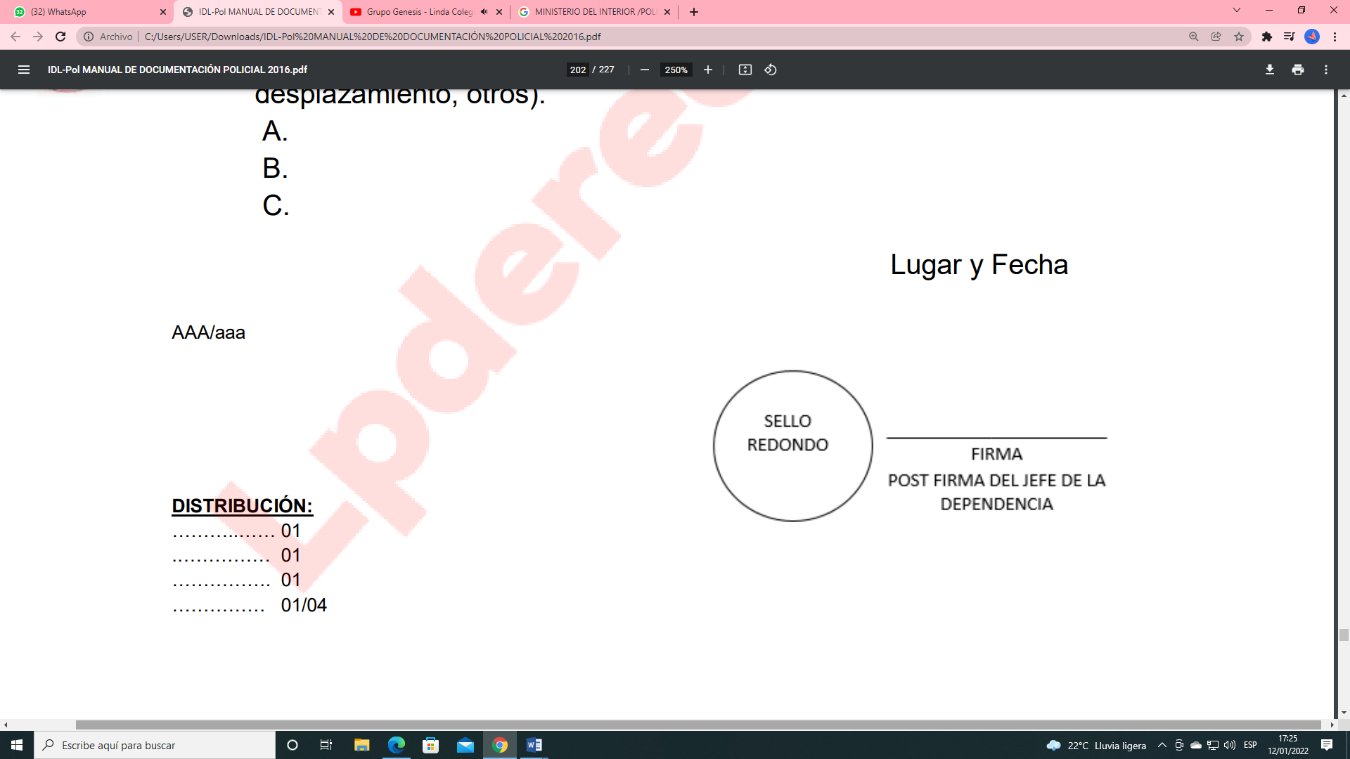 